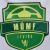 MESTSKÁ ÚNIA MALÉHO FUTBALUSÚPISKANázov klubu :Súťaž:  I.liga                                                                                           Ročník: 2023/2024Za správnosť uvedených údajov zodpovedá podpísaný vedúci mužstva. V prípade zistenia nesprávnych údajov ,môžu byť proti uvedenému klubu vyvodené sankcie v zmysle platných pravidiel futsalu, súťažného poriadku, záväzných pokynov. V súťaži riadených MÚMF môžu štartovať hráči starší ako 15 rokov a štart mladších ako 18 rokov je podmienený podpisom aspoň jedného rodiča(zákonného zástupcu).Všetci hráči uvedení na tejto súpiske hrajú súťažné zápasy na vlastnú zodpovednosť a bezpečnosť! Uvedené údaje budú použité iba pre potreby MÚMF Levice.Vedúci mužstva:T.č. :                                                                                                ........................................                                                    .......................................Zástupca vedúceho mužstva:                                                          podpis ved. mužstva                                                       pečiatka a podpis matrikyT.č. :                                                                                                                                                                                                               P.č.                                                Meno, priezvisko hráčaČíslo registračného preukazu                                                          Záznamy matriky12345678910111213141516171819202122232425